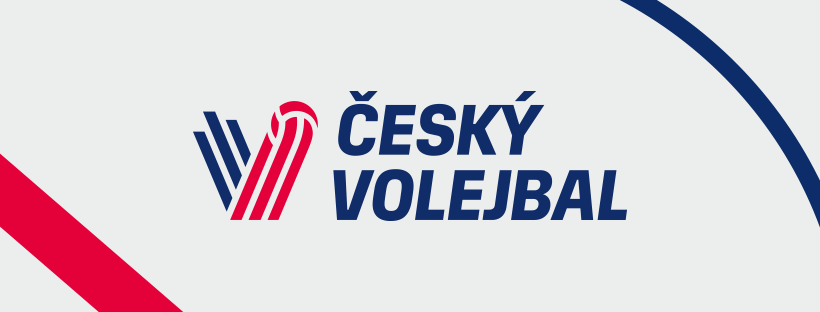 Širší nominace RD 01/02 Baláž RadekBVK PříbramČeketa LukášUVolejbal BrnoDrahoňovský MatoušSDukla LiberecDžavoronok MatyášNVK KarlovarskoHendrich TomášUDukla LiberecKrejčí JanNVelké MeziříčíMikulenka JiříUVK PříbramStaněk LubomírBDukla LiberecŠpulák PetrBLvi PrahaToman LadislavS, LLvi PrahaUnzeitig OndřejSVK OstravaUreš FilipSVK PříbramVelát OndřejBVK České BudějoviceVodička JanSLvi PrahaZávodský RadimSVK OstravaKristian TomášBVK Ostrava